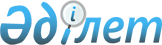 Шектеу іс-шараларын алып тастау туралыҚарағанды облысы Қарқаралы ауданының Мәди ауылдық округінің әкімінің 2024 жылғы 13 ақпандағы № 1 шешімі
      "Құқықтық актілер туралы" Қазақстан Республикасының Заңының 27-бабына, "Ветеринария туралы" Қазақстан Республикасының Заңының 10-1 бабының 8)-тармақшасына сәйкес, Қазақстан Республикасы Ауыл шаруашылығы министрлігі Ветеринариялық бақылау және қадағалау комитетінің Қарқаралы аудандық аумақтық инспекциясының бас мемлекеттік ветеринариялық- санитариялық инспекторының 2024 жылғы 12 ақпандағы №15-4-1/73 ұсынысы негізінде ШЕШТІМ:
      1. Қарқаралы ауданы, Мәди ауылдық округінің аумағында ауыл шаруашылығы жануарларының арасында бруцеллез ауруын жою бойынша кешенді ветеринариялық-санитариялық іс-шаралардың жүргізілуіне байланысты, белгіленген шектеу іс-шаралары алынып тасталсын.
      2. Қарағанды облысы Қарқаралы ауданы Мәди ауылдық округі әкімінің 2023 жылғы 12 шілдедегі №3 "Шектеу іс-шараларын белгілеу туралы" шешімі жойылсын.
      3. Осы шешімнің орындалуын бақылауды өзіме қалдырамын.
      4. Осы шешім оның алғашқы ресми жарияланған күнінен бастап қолданысқа енгізіледі.
					© 2012. Қазақстан Республикасы Әділет министрлігінің «Қазақстан Республикасының Заңнама және құқықтық ақпарат институты» ШЖҚ РМК
				
      Мәди ауылдық округінің әкімі

Б. Райым
